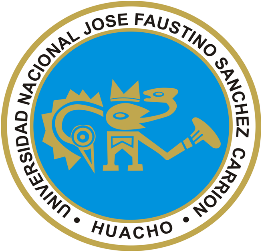 FACULTAD DE INGENIERÍA CIVILESCUELA PROFESIONAL DE INGENIERÍA CIVILDATOS GENERALES:SUMILLA Y DESCRIPCIÓN DEL CURSOSUMILLAUnidad I: Lógica y Teoría de Conjuntos. Unidad II: Números Reales, Relaciones y Funciones. Unidad III: Ecuaciones e Inecuaciones en los Números Reales. Unidad IV: Matrices y Determinantes.DESCRIPCIÓN DEL CURSOLa asignatura es de naturaleza teórico – práctico y tiene como finalidad dotar a los alumnos de: análisis sintáctico y semántico del lenguaje argumental, aplicar procedimientos decisorios de validez de inferencias; la capacidad para la identificación, operación, aplicación y hacer cálculos en la realidad a través de la teoría de conjuntos; capacidad para relacionar y distinguir las funciones  de los reales; capacidad para plantear o resolver ecuaciones e inecuaciones y el conocimiento de empleo de otros métodos de solución como el uso de matrices y determinantes. El desarrollo de estas teorías y aplicaciones deben servir de base formativa para otros cursos de especialidad, así como también debe proporcionar criterios de cambio de conceptos, actitudes y operaciones matemáticas, que faciliten los procesos de toma de decisiones en el ámbito de la ingeniería.CAPACIDADES AL FINALIZAR EL CURSOINDICADORES DE CAPACIDADES AL FINALIZAR EL CURSODESARROLLO DE LAS UNIDADES DIDÁCTICASMATERIALES EDUCATIVOS Y OTROS RECURSOS DIDÁCTICOSLos materiales educativos que se utilizan en todas las aulas son: plumones, pizarra, mota, separatas, equipos multimedia, laboratorios de experimentación. Para poder clasificarlos se enumera los siguientes puntos:6.1	MEDIOS ESCRITOSComo medios escritos utilizados en el desarrollo del curso tenemos:Separata de contenidos teóricos por cada clase.Seminario de ejercicios sobre el tema realizado por cada clase.Práctica calificada sobre el tema de la semana anterior.Otras separatas de ejercicios resueltos que nutran los temas discernidos en clase.Uso de papelotes en la exposición de los alumnos.6.2	MEDIOS VISUALES Y ELECTRÓNICOSComo medios visuales y electrónicos utilizados en el desarrollo del curso tenemos:Uso de USB y memorias externas para almacenar información.Uso de diapositivas, cuando la complejidad del tema lo requiera.Separatas virtuales en PDF o Word, para que refuercen los conceptos realizados en clase.Separatas virtuales en PDF o Word, para que resuelvan los ejercicios que contienen.Uso de la Data para las Exposiciones de los alumnos.6.3	MEDIOS INFORMÁTICOSComo medios informáticos utilizados en el desarrollo del curso tenemos:Uso de laptops y CPU.Uso de Prezzi para presentaciones online.EVALUACIÓNLa evaluación será teniendo en cuenta lo normado en el Reglamento Académico de la Universidad, aprobado por Resolución de Consejo Universitario N° 0105-2016-CU-UNJFSC, de fecha 01 de marzo de 2016.El sistema de evaluación es integral, permanente, cualitativo y cuantitativo (vigesimal) y se ajusta a las características de los cursos, dentro de las pautas generales establecidos por el Estatuto y el Reglamento Académico vigente.El carácter integral de la evaluación de los cursos comprende: la evaluación teórica, práctica y los trabajos académicos y el alcance de las competencias establecidas en los nuevos planes de estudio.Criterios a evaluar: conceptos, actitudes, capacidad de análisis, procedimientos, creatividad.Procedimientos y técnicas de evaluación: Comprende la evaluación teórica, práctica y los trabajos académicos, que consiste de pruebas escritas (individuales o grupales), orales, exposiciones, demostraciones, trabajos monográficos, proyectos, etc.; (Art, 126).Condiciones de la evaluación:La asistencia a clases es obligatoria, la acumulación de más del 30% de inasistencias no justificadas dará lugar a la desaprobación de la asignatura con nota cero (00) (Art. 121).Para que el alumno sea sujeto de evaluación, deberá estar habilitado, lo que implica contar con asistencia mínima, computada desde el inicio de clases hasta antes de la fecha de evaluación (Art. 132).Para los casos en que los estudiantes no hayan cumplido con ninguna o varias evaluaciones parciales se considerará la nota de cero (00) para obtener el promedio correspondiente (Art. 131).Sistema de evaluación:Será de la siguiente manera:Siendo el Promedio Final (PF), el promedio simple de los promedios ponderados de cada módulo (PM1, PM2, PM3, PM4); calculado de la siguiente manera:La nota mínima aprobatoria es once (11). Sólo en el caso de la nota promocional la fracción de 0,5 se redondeará a la unidad entero inmediato superior. (Art. 130).Para los currículos de estudios por competencias no se considerará el examen sustitutorio. (Art. 138).BIBLIOGRAFÍAFigueroa, Ricardo. (2006) “Matemática Básica I”. Editorial RFG, 536 pp.Espinoza R, Eduardo. (2005) “Matemática Básica”. Editorial Servicios Gráficos JJ.Carranza C, Castillo P, Veliz C, Agapito V. (2009) Matemática Básica. Perú: Servicio de copias graficas S.A. Miller Ch, Heeren V,Hornsby J. (2008). Matemática: razonamiento y aplicaciones. 10ª ed. México DF: Pearson;Rea Ravello B. (2003) “Introducción a la Lógica”. Editorial Mantaro. 3ra. Edición.Londoño N. & Bedoya H. (1995) “Análisis Matemático” – Matemática Progresiva. Editorial Norma. Bogotá – Colombia.Coveñas N, Manuel. (2000) “Razonamiento Matemático”. Tomo II. Editorial Coveñas, S.A.C. Bruno D. (noviembre, 2003) Matemática en algunas culturas suramericanas. Una contribución a la Etnomatemática. Revista Latinoamericana de Investigación en Matemática Educativa, Mèxico DF, vol. 6, núm. 3, , pp. 279-291. Bravo N. La metodología del aprendizaje basado en problemas. (2006). [acceso : 29 de diciembre del 2012]. Disponible en:http://acreditacion.unillanos.edu.co/contenidos/NESTOR%20BRAVO/Tercera%20sesi%F3nMorales G. Investigaciones delta.2005.[acceso: 19 de diciembre del 2012]. Disponible en http://delta.cs.cinvestav.mx/ ~gmorales/tesis05/node3.htmlPROBLEMAS QUE EL ESTUDIANTE RESOLVERÁ AL FINALIZAR EL CURSO____________________________Ing. Ulises R. Martinez ChafaloteSILABO CURSO		:   LÓGICA MATEMÁTICA DOCENTE	:   Ing. ULISES ROBERT MARTINEZ CHAFALOTESILABO DE :   LÓGICA MATEMÁTICALÍNEA DE CARRERAFormación GeneralCURSOLógica MatemáticaCÓDIGO107HORASHT: 01HP: 02TH: 03CICLOICAPACIDAD DE LA UNIDAD DIDÁCTICANOMBRE DE LA UNIDAD DIDÁCTICASEMANASUNIDAD             IExpresa en forma oral y escrita sus conocimientos con propiedad y argumentación lógica. Conoce y distingue correctamente el lenguaje matemático usado en teoría de conjuntos y operaciones entre conjuntos, respetando las normas y procedimientos establecidos. Lógica y Teoría de Conjuntos4UNIDAD             IIConoce las operaciones con Números Reales utilizando correctamente el sistema y sus axiomas y propiedades que rigen en la realidad representando y graficando las relaciones y funciones de variable real.Números Reales – Relaciones y Funciones4UNIDAD             IIIFormaliza, modela, plantea y resuelve situaciones del ámbito profesional, de manera que analice y tome decisiones al respecto; utilizando las propiedades de las ecuaciones e inecuaciones. Ecuaciones e Inecuaciones en los Números Reales4UNIDAD             IVCalcula y utiliza con precisión, propiedades de matrices y determinantes para la solución de ejercicios, valorando su interés y responsabilidad. Matrices y Determinantes4NÚMEROINDICADORES DE CAPACIDAD AL FINALIZAR EL CURSO1Identifica un argumento, una proposición lógica y las clasifica.2Utiliza el lenguaje de la lógica cuantificacional y sus elementos en la vida cotidiana.3Aplica proposiciones categóricas típicas y el cuadro de oposición para establecer relaciones lógicas válidas.4Identifica la diferencia entre elemento y conjunto. Determina conjuntos por extensión y comprensión, discrimina clases de conjuntos.5Aplica mediante casos las relaciones entre conjuntos.6Utiliza y aplica los métodos que se usan en la teoría de conjuntos para la solución de ejercicios.7Identifica los axiomas de las operaciones básicas de los números reales y las aplica en la vida cotidiana.8Reconoce la importancia de la simplicidad y reducción de expresiones a través de las operaciones.9Tabula y grafica las relaciones entre conjuntos, determinando el dominio y rango de una relación.10Explica una función y la condición general para que exista una función.11Grafica las relaciones y funciones reales utilizando herramientas actuales.12Aplica los tipos de funciones en los ejercicios de composición y operaciones con funciones.13Distingue los tipos de ecuaciones de acuerdo a su conjunto solución.14Aplica las propiedades de números reales para resolver ecuaciones de primer grado.15Utiliza el método de factorización, completar cuadrados y la fórmula general para hallar el conjunto solución de una ecuación de segundo grado.16Usa las nociones de unión e intersección de conjuntos, propiedades del valor absoluto para realizar operaciones con intervalos en la solución de ecuaciones.17Aplica los axiomas de orden de números reales para resolver inecuaciones de primer grado.18Aplica el método de los puntos críticos para resolver inecuaciones cuadráticas y problemas propuestos.19Aplica propiedades y resuelve operaciones con matrices.20Resuelve operaciones con inversa de matrices.21Resuelve ejercicios empleando el método de Gauss Jordan para el cálculo de matrices inversas.22Resuelve operaciones e identifica las principales propiedades del producto de un escalar por una matriz.23Aplica propiedades para resolver operaciones con matrices transpuestas, cofactores y transformaciones elementales.24Resuelve operaciones con determinantes usando la regla de sarrus y sus aplicaciones.CAPACIDAD DE LA UNIDAD DIDÁCTICA I:Expresa en forma oral y escrita sus conocimientos con propiedad y argumentación lógica. Conoce y distingue correctamente el lenguaje matemático usado en teoría de conjuntos y operaciones entre conjuntos, respetando las normas y procedimientos establecidos.CAPACIDAD DE LA UNIDAD DIDÁCTICA I:Expresa en forma oral y escrita sus conocimientos con propiedad y argumentación lógica. Conoce y distingue correctamente el lenguaje matemático usado en teoría de conjuntos y operaciones entre conjuntos, respetando las normas y procedimientos establecidos.CAPACIDAD DE LA UNIDAD DIDÁCTICA I:Expresa en forma oral y escrita sus conocimientos con propiedad y argumentación lógica. Conoce y distingue correctamente el lenguaje matemático usado en teoría de conjuntos y operaciones entre conjuntos, respetando las normas y procedimientos establecidos.CAPACIDAD DE LA UNIDAD DIDÁCTICA I:Expresa en forma oral y escrita sus conocimientos con propiedad y argumentación lógica. Conoce y distingue correctamente el lenguaje matemático usado en teoría de conjuntos y operaciones entre conjuntos, respetando las normas y procedimientos establecidos.CAPACIDAD DE LA UNIDAD DIDÁCTICA I:Expresa en forma oral y escrita sus conocimientos con propiedad y argumentación lógica. Conoce y distingue correctamente el lenguaje matemático usado en teoría de conjuntos y operaciones entre conjuntos, respetando las normas y procedimientos establecidos.CAPACIDAD DE LA UNIDAD DIDÁCTICA I:Expresa en forma oral y escrita sus conocimientos con propiedad y argumentación lógica. Conoce y distingue correctamente el lenguaje matemático usado en teoría de conjuntos y operaciones entre conjuntos, respetando las normas y procedimientos establecidos.CAPACIDAD DE LA UNIDAD DIDÁCTICA I:Expresa en forma oral y escrita sus conocimientos con propiedad y argumentación lógica. Conoce y distingue correctamente el lenguaje matemático usado en teoría de conjuntos y operaciones entre conjuntos, respetando las normas y procedimientos establecidos.CAPACIDAD DE LA UNIDAD DIDÁCTICA I:Expresa en forma oral y escrita sus conocimientos con propiedad y argumentación lógica. Conoce y distingue correctamente el lenguaje matemático usado en teoría de conjuntos y operaciones entre conjuntos, respetando las normas y procedimientos establecidos.CAPACIDAD DE LA UNIDAD DIDÁCTICA I:Expresa en forma oral y escrita sus conocimientos con propiedad y argumentación lógica. Conoce y distingue correctamente el lenguaje matemático usado en teoría de conjuntos y operaciones entre conjuntos, respetando las normas y procedimientos establecidos.UNIDAD DIDÁCTICA I: LÓGICA Y TEORÍA DE CONJUNTOSSemanaContenidosContenidosContenidosContenidosContenidosEstrategia didácticaIndicadores de logro dela capacidadUNIDAD DIDÁCTICA I: LÓGICA Y TEORÍA DE CONJUNTOSSemanaCognitivoProcedimentalProcedimentalActitudinalActitudinalEstrategia didácticaIndicadores de logro dela capacidadUNIDAD DIDÁCTICA I: LÓGICA Y TEORÍA DE CONJUNTOS1Lógica proposicional y su argumentación.Proposiciones Lógicas. Conecti--vos Lógicos. Tablas de verdad. Implicaciones y Equivalencias.Inferencia Lógica. Métodos de Solución: Directa y Abreviado.Práctica de proposiciones con la tabla de verdad y/o la inferencia.Identifica un argumento, una proposición lógica y la clasifica.Desarrolla la práctica aplicando los conocimientos aprendidos.Identifica un argumento, una proposición lógica y la clasifica.Desarrolla la práctica aplicando los conocimientos aprendidos.Propiciar el interés de los estudiantes por las definiciones.Reconocer la importancia de los enunciados proposicionales.Resolver cuestionario y aplica conocimientos.Propiciar el interés de los estudiantes por las definiciones.Reconocer la importancia de los enunciados proposicionales.Resolver cuestionario y aplica conocimientos.Exposición o lección magistral con participación de estudiantes.Aprendizaje basado en la solución de problemas propuestos.Uso de métodos inductivo - deductivo.Identifica un argumento.Identifica una proposición lógica y las clasifica.UNIDAD DIDÁCTICA I: LÓGICA Y TEORÍA DE CONJUNTOS2Lógica cuantificacional y su análisis de casos.Proposiciones categóricas típicas.Cuadro de Oposición en versión cuantificacional.Utiliza el lenguaje de la Lógica Cuantificacional y sus elementos.Elabora proposiciones categóricas típicas.Aplica el Cuadro de Oposición para establecer relaciones lógicas válidas entre enunciados categór.Utiliza el lenguaje de la Lógica Cuantificacional y sus elementos.Elabora proposiciones categóricas típicas.Aplica el Cuadro de Oposición para establecer relaciones lógicas válidas entre enunciados categór.Resolver cuestionario de lógica cuantificacional y aplica conocimientos.Compartir experiencias sobre el manejo del cuadro de oposición en las relaciones lógicas categóricas.Resolver cuestionario de lógica cuantificacional y aplica conocimientos.Compartir experiencias sobre el manejo del cuadro de oposición en las relaciones lógicas categóricas.Exposición o lección magistral con participación de estudiantes.Aprendizaje basado en la solución de problemas propuestos.Uso de ejercicios virtuales.Describe proposiciones categóricas típicas.Emplea el cuadro de oposición para establecer relaciones lógicas válidas.UNIDAD DIDÁCTICA I: LÓGICA Y TEORÍA DE CONJUNTOS3Conjunto, notación, determina-ción, diagramas de Venn, conjuntos especiales y numéri-cos. Relaciones entre conjuntos:Relación de Pertenencia, Relación de Inclusión. Igualdad.Práctica de determinación, diagramas e igualdad de conjuntos.Identificar la diferencia entre elemento y conjunto. Determina conjuntos por extensión y comprensión, clases de conjuntos.Determina mediante casos las relaciones entre conjuntos.Reconoce los métodos que se usan para la solución de ejercicios.Identificar la diferencia entre elemento y conjunto. Determina conjuntos por extensión y comprensión, clases de conjuntos.Determina mediante casos las relaciones entre conjuntos.Reconoce los métodos que se usan para la solución de ejercicios.Propiciar el interés de los estudiantes por las definiciones.Reconocer la importancia de la Teoría de Conjuntos.Resolver ejercicios con conocimientos adquiridos.Propiciar el interés de los estudiantes por las definiciones.Reconocer la importancia de la Teoría de Conjuntos.Resolver ejercicios con conocimientos adquiridos.Exposición o lección magistral con participación de estudiantes.Aprendizaje basado en la solución de problemas propuestos.Uso de figuras y talleres.Identifica la diferencia entre elemento y conjunto.Determina conjuntos por extensión y comprensiónDescribe, las diversas clases de conjuntosUNIDAD DIDÁCTICA I: LÓGICA Y TEORÍA DE CONJUNTOS4Operaciones entre conjuntos: Unión, Intersección, Diferencia, Diferencia Simétrica y Complemento entre conjuntos. Cardinal de un conjunto.Diagramas de Carroll.Práctica de ejercicios de conjuntos, aplicados a la ingeniería.Aplica las propiedades de las operaciones con conjuntos en la solución de ejercicios y problemas reales y en el cálculo del número de elementos de un Conjunto.Calcule situaciones problemáticas de la vida cotidiana utilizando la teoría de conjuntos usando el Diagrama de Carroll.Aplica las propiedades de las operaciones con conjuntos en la solución de ejercicios y problemas reales y en el cálculo del número de elementos de un Conjunto.Calcule situaciones problemáticas de la vida cotidiana utilizando la teoría de conjuntos usando el Diagrama de Carroll.Propiciar respeto a los demás.Colabora frente a la diferencia de procedimientos de resolver un mismo problema sobre conjuntos.Resolver cuestionario y aplica conocimientos.Propiciar respeto a los demás.Colabora frente a la diferencia de procedimientos de resolver un mismo problema sobre conjuntos.Resolver cuestionario y aplica conocimientos.Exposición o lección magistral con participación de estudiantes.Aprendizaje basado en la solución de problemas propuestos.Uso de figuras y diapositivas.Aplica mediante casos las relaciones entre conjuntos.Utiliza y aplica los métodos que se usan en la teoría de conjuntos para la solución de ejercicios.UNIDAD DIDÁCTICA I: LÓGICA Y TEORÍA DE CONJUNTOSEVALUACIÓN DE LA UNIDAD DIDÁCTICAEVALUACIÓN DE LA UNIDAD DIDÁCTICAEVALUACIÓN DE LA UNIDAD DIDÁCTICAEVALUACIÓN DE LA UNIDAD DIDÁCTICAEVALUACIÓN DE LA UNIDAD DIDÁCTICAEVALUACIÓN DE LA UNIDAD DIDÁCTICAEVALUACIÓN DE LA UNIDAD DIDÁCTICAEVALUACIÓN DE LA UNIDAD DIDÁCTICAUNIDAD DIDÁCTICA I: LÓGICA Y TEORÍA DE CONJUNTOSEVIDENCIA DE CONOCIMIENTOSEVIDENCIA DE CONOCIMIENTOSEVIDENCIA DE CONOCIMIENTOSEVIDENCIA DE PRODUCTOEVIDENCIA DE PRODUCTOEVIDENCIA DE DESEMPEÑOEVIDENCIA DE DESEMPEÑOEVIDENCIA DE DESEMPEÑOUNIDAD DIDÁCTICA I: LÓGICA Y TEORÍA DE CONJUNTOSPrueba escrita de la unidad didáctica.Prueba oral de la unidad didáctica.Prueba escrita de la unidad didáctica.Prueba oral de la unidad didáctica.Prueba escrita de la unidad didáctica.Prueba oral de la unidad didáctica.Entrega de un trabajo sobre problemas propuestos debidamente resueltos de cada tema y de su exposición en diapositivas.Entrega de un trabajo sobre problemas propuestos debidamente resueltos de cada tema y de su exposición en diapositivas.Domina los fundamentos conceptuales de lógica y teoría de conjuntos, evidenciando su desempeño en la solución de problemas propuestos.Domina los fundamentos conceptuales de lógica y teoría de conjuntos, evidenciando su desempeño en la solución de problemas propuestos.Domina los fundamentos conceptuales de lógica y teoría de conjuntos, evidenciando su desempeño en la solución de problemas propuestos.CAPACIDAD DE LA UNIDAD DIDÁCTICA II:Conoce las operaciones con Números Reales utilizando correctamente el sistema y sus axiomas y propiedades que rigen en la realidad representando y graficando las relaciones y funciones de variable real.CAPACIDAD DE LA UNIDAD DIDÁCTICA II:Conoce las operaciones con Números Reales utilizando correctamente el sistema y sus axiomas y propiedades que rigen en la realidad representando y graficando las relaciones y funciones de variable real.CAPACIDAD DE LA UNIDAD DIDÁCTICA II:Conoce las operaciones con Números Reales utilizando correctamente el sistema y sus axiomas y propiedades que rigen en la realidad representando y graficando las relaciones y funciones de variable real.CAPACIDAD DE LA UNIDAD DIDÁCTICA II:Conoce las operaciones con Números Reales utilizando correctamente el sistema y sus axiomas y propiedades que rigen en la realidad representando y graficando las relaciones y funciones de variable real.CAPACIDAD DE LA UNIDAD DIDÁCTICA II:Conoce las operaciones con Números Reales utilizando correctamente el sistema y sus axiomas y propiedades que rigen en la realidad representando y graficando las relaciones y funciones de variable real.CAPACIDAD DE LA UNIDAD DIDÁCTICA II:Conoce las operaciones con Números Reales utilizando correctamente el sistema y sus axiomas y propiedades que rigen en la realidad representando y graficando las relaciones y funciones de variable real.CAPACIDAD DE LA UNIDAD DIDÁCTICA II:Conoce las operaciones con Números Reales utilizando correctamente el sistema y sus axiomas y propiedades que rigen en la realidad representando y graficando las relaciones y funciones de variable real.CAPACIDAD DE LA UNIDAD DIDÁCTICA II:Conoce las operaciones con Números Reales utilizando correctamente el sistema y sus axiomas y propiedades que rigen en la realidad representando y graficando las relaciones y funciones de variable real.CAPACIDAD DE LA UNIDAD DIDÁCTICA II:Conoce las operaciones con Números Reales utilizando correctamente el sistema y sus axiomas y propiedades que rigen en la realidad representando y graficando las relaciones y funciones de variable real.UNIDAD DIDÁCTICA II: NÚMEROS REALES – RELACIONES Y FUNCIONESSemanaContenidosContenidosContenidosContenidosContenidosEstrategia didácticaIndicadores de logro dela capacidadUNIDAD DIDÁCTICA II: NÚMEROS REALES – RELACIONES Y FUNCIONESSemanaCognitivoProcedimentalProcedimentalActitudinalActitudinalEstrategia didácticaIndicadores de logro dela capacidadUNIDAD DIDÁCTICA II: NÚMEROS REALES – RELACIONES Y FUNCIONES5Números Reales, Axiomas, Operaciones con números reales, adición, sustracción, multiplicación, división, radicación. Operaciones combinadas.Reducción de expresiones y métodos de factorización.Práctica de ejercicios de números reales y sus operaciones.Reconoce y aplica los axiomas de las operaciones básicas de los números reales en su vida cotidiana así como la importancia de la simplicidad y reducción de expresiones.Desarrolla la solución de los ejercicios.Reconoce y aplica los axiomas de las operaciones básicas de los números reales en su vida cotidiana así como la importancia de la simplicidad y reducción de expresiones.Desarrolla la solución de los ejercicios.Demuestra una actitud positiva frente a los nuevos conocimientos.Resuelve ejercicios con conocimientos adquiridos.Demuestra una actitud positiva frente a los nuevos conocimientos.Resuelve ejercicios con conocimientos adquiridos.Exposición o lección magistral con participación de estudiantes.Aprendizaje basado en la solución de problemas propuestos.Uso de propiedades en talleres.Identifica los axiomas de las operaciones básicas de los reales y las aplica en la vida cotidiana.Reconoce la importan-cia de la simplicidad y reducción de expresiones a través de las operaciones.UNIDAD DIDÁCTICA II: NÚMEROS REALES – RELACIONES Y FUNCIONES6Pares ordenados. Producto cartesiano.Relaciones entre conjuntos. Dominio y rango.Tipos de relaciones y comprende su importancia en la realidad.Identifica los conjuntos numéricos así como sus axiomas y teoremas.Tabula y grafica las relaciones entre conjuntos. Determina el dominio y rango de una relación.Identifica los conjuntos numéricos así como sus axiomas y teoremas.Tabula y grafica las relaciones entre conjuntos. Determina el dominio y rango de una relación.Manifiesta respeto a los demás.Valora la importancia de las relaciones en el contexto real y de relación.Manifiesta respeto a los demás.Valora la importancia de las relaciones en el contexto real y de relación.Exposición o lección magistral con participación de estudiantes.Aprendizaje basado en la solución de problemas propuestos.Tabula y grafica las relaciones entre conjuntos.Determina el dominio y rango de una relación.UNIDAD DIDÁCTICA II: NÚMEROS REALES – RELACIONES Y FUNCIONES7Práctica de Dominios y Rangos y tipos de relaciones.Función. Condición general para que exista una función.Dominio y Rango de funciones.Establece la solución de los ejercicios.Grafica relaciones y funciones reales utilizando herramientas actuales.Establece la solución de los ejercicios.Grafica relaciones y funciones reales utilizando herramientas actuales.Resuelve ejercicios con conocimientos adquiridos.Respeta a los demás y es flexible frente a la diferencia de procedimientos para resolver un mismo problema. Resuelve ejercicios con conocimientos adquiridos.Respeta a los demás y es flexible frente a la diferencia de procedimientos para resolver un mismo problema. Exposición o lección magistral con participación de estudiantes.Aprendizaje basado en la solución de problemas propuestos.Uso de figuras, líneas y curvas.Explica una función y la condición general para que exista una función.Grafica las relaciones y funciones reales utilizando herra-mientas actuales.UNIDAD DIDÁCTICA II: NÚMEROS REALES – RELACIONES Y FUNCIONES8Tipos de funciones. Función Inyectiva, Suryectiva y Biyectiva. Aplicaciones. Práctica de Funciones. Operaciones y Aplicaciones en la realidad.Reconoce las fórmulas o formas de tipos de funciones.Calcula ejercicios de composición y operaciones con funciones.Reconoce las fórmulas o formas de tipos de funciones.Calcula ejercicios de composición y operaciones con funciones.Manifiesta el reforzamiento de hábitos de trabajo propios de la actividad matemática, bajo criterios y valores como equidad y justicia.Manifiesta el reforzamiento de hábitos de trabajo propios de la actividad matemática, bajo criterios y valores como equidad y justicia.Exposición o lección magistral con participación de estudiantes.Aprendizaje basado en la solución de problemas propuestos.Uso de guías de práctica.Aplica los tipos de funciones en los ejercicios de composición.Opera con funciones.UNIDAD DIDÁCTICA II: NÚMEROS REALES – RELACIONES Y FUNCIONESEVALUACIÓN DE LA UNIDAD DIDÁCTICAEVALUACIÓN DE LA UNIDAD DIDÁCTICAEVALUACIÓN DE LA UNIDAD DIDÁCTICAEVALUACIÓN DE LA UNIDAD DIDÁCTICAEVALUACIÓN DE LA UNIDAD DIDÁCTICAEVALUACIÓN DE LA UNIDAD DIDÁCTICAEVALUACIÓN DE LA UNIDAD DIDÁCTICAEVALUACIÓN DE LA UNIDAD DIDÁCTICAUNIDAD DIDÁCTICA II: NÚMEROS REALES – RELACIONES Y FUNCIONESEVIDENCIA DE CONOCIMIENTOSEVIDENCIA DE CONOCIMIENTOSEVIDENCIA DE CONOCIMIENTOSEVIDENCIA DE PRODUCTOEVIDENCIA DE PRODUCTOEVIDENCIA DE DESEMPEÑOEVIDENCIA DE DESEMPEÑOEVIDENCIA DE DESEMPEÑOUNIDAD DIDÁCTICA II: NÚMEROS REALES – RELACIONES Y FUNCIONESPrueba escrita de la unidad didáctica.Prueba oral de la unidad didáctica.Prueba escrita de la unidad didáctica.Prueba oral de la unidad didáctica.Prueba escrita de la unidad didáctica.Prueba oral de la unidad didáctica.Entrega de un trabajo sobre problemas propuestos debidamente resueltos de cada tema y de su exposición en diapositivas.Entrega de un trabajo sobre problemas propuestos debidamente resueltos de cada tema y de su exposición en diapositivas.Domina los fundamentos conceptuales de números reales, funciones y relaciones, evidenciando su desempeño en la solución de problemas propuestos.Domina los fundamentos conceptuales de números reales, funciones y relaciones, evidenciando su desempeño en la solución de problemas propuestos.Domina los fundamentos conceptuales de números reales, funciones y relaciones, evidenciando su desempeño en la solución de problemas propuestos.CAPACIDAD DE LA UNIDAD DIDÁCTICA III:Formaliza, modela, plantea y resuelve situaciones del ámbito profesional, de manera que analice y tome decisiones al respecto; utilizando las propiedades de las ecuaciones e inecuaciones con una variable, usando las propiedades correspondientes al tipo de ecuación e inecuación planteada. Aplicar los conceptos de intervalos a operaciones con conjuntos de números reales.CAPACIDAD DE LA UNIDAD DIDÁCTICA III:Formaliza, modela, plantea y resuelve situaciones del ámbito profesional, de manera que analice y tome decisiones al respecto; utilizando las propiedades de las ecuaciones e inecuaciones con una variable, usando las propiedades correspondientes al tipo de ecuación e inecuación planteada. Aplicar los conceptos de intervalos a operaciones con conjuntos de números reales.CAPACIDAD DE LA UNIDAD DIDÁCTICA III:Formaliza, modela, plantea y resuelve situaciones del ámbito profesional, de manera que analice y tome decisiones al respecto; utilizando las propiedades de las ecuaciones e inecuaciones con una variable, usando las propiedades correspondientes al tipo de ecuación e inecuación planteada. Aplicar los conceptos de intervalos a operaciones con conjuntos de números reales.CAPACIDAD DE LA UNIDAD DIDÁCTICA III:Formaliza, modela, plantea y resuelve situaciones del ámbito profesional, de manera que analice y tome decisiones al respecto; utilizando las propiedades de las ecuaciones e inecuaciones con una variable, usando las propiedades correspondientes al tipo de ecuación e inecuación planteada. Aplicar los conceptos de intervalos a operaciones con conjuntos de números reales.CAPACIDAD DE LA UNIDAD DIDÁCTICA III:Formaliza, modela, plantea y resuelve situaciones del ámbito profesional, de manera que analice y tome decisiones al respecto; utilizando las propiedades de las ecuaciones e inecuaciones con una variable, usando las propiedades correspondientes al tipo de ecuación e inecuación planteada. Aplicar los conceptos de intervalos a operaciones con conjuntos de números reales.CAPACIDAD DE LA UNIDAD DIDÁCTICA III:Formaliza, modela, plantea y resuelve situaciones del ámbito profesional, de manera que analice y tome decisiones al respecto; utilizando las propiedades de las ecuaciones e inecuaciones con una variable, usando las propiedades correspondientes al tipo de ecuación e inecuación planteada. Aplicar los conceptos de intervalos a operaciones con conjuntos de números reales.CAPACIDAD DE LA UNIDAD DIDÁCTICA III:Formaliza, modela, plantea y resuelve situaciones del ámbito profesional, de manera que analice y tome decisiones al respecto; utilizando las propiedades de las ecuaciones e inecuaciones con una variable, usando las propiedades correspondientes al tipo de ecuación e inecuación planteada. Aplicar los conceptos de intervalos a operaciones con conjuntos de números reales.CAPACIDAD DE LA UNIDAD DIDÁCTICA III:Formaliza, modela, plantea y resuelve situaciones del ámbito profesional, de manera que analice y tome decisiones al respecto; utilizando las propiedades de las ecuaciones e inecuaciones con una variable, usando las propiedades correspondientes al tipo de ecuación e inecuación planteada. Aplicar los conceptos de intervalos a operaciones con conjuntos de números reales.CAPACIDAD DE LA UNIDAD DIDÁCTICA III:Formaliza, modela, plantea y resuelve situaciones del ámbito profesional, de manera que analice y tome decisiones al respecto; utilizando las propiedades de las ecuaciones e inecuaciones con una variable, usando las propiedades correspondientes al tipo de ecuación e inecuación planteada. Aplicar los conceptos de intervalos a operaciones con conjuntos de números reales.UNIDAD DIDÁCTICA III: ECUACIONES E INECUACIONES EN LOS NÚMEROS REALESSemanaContenidosContenidosContenidosContenidosContenidosEstrategia didácticaIndicadores de logro dela capacidadUNIDAD DIDÁCTICA III: ECUACIONES E INECUACIONES EN LOS NÚMEROS REALESSemanaCognitivoProcedimentalProcedimentalActitudinalActitudinalEstrategia didácticaIndicadores de logro dela capacidadUNIDAD DIDÁCTICA III: ECUACIONES E INECUACIONES EN LOS NÚMEROS REALES9Métodos de solución de una ecuación.Clasificación de ecuaciones.Ecuación de primer grado. Solución y despeje de variables. Ejercicios.Distingue los tipos de ecuaciones de acuerdo a su conjunto solución.Aplica las propiedades de números reales para resolver ecuaciones de primer grado.Distingue los tipos de ecuaciones de acuerdo a su conjunto solución.Aplica las propiedades de números reales para resolver ecuaciones de primer grado.Propiciar el interés de los estudiantes por los métodos de solución.Valora la generación de criterios de equidad en la toma de decisiones. Manifiesta su formación en valores.Propiciar el interés de los estudiantes por los métodos de solución.Valora la generación de criterios de equidad en la toma de decisiones. Manifiesta su formación en valores.Exposición o lección magistral con participación de estudiantes.Aprendizaje basado en la solución de problemas propuestos.Uso de métodos y fórmulas.Distingue los tipos de ecuaciones en el conjunto solución.Aplica las propiedades de números reales para resolver ecuacio-nes de primer grado.UNIDAD DIDÁCTICA III: ECUACIONES E INECUACIONES EN LOS NÚMEROS REALES10Ecuación de segundo grado. Métodos de solución. Ejemplos.Relación de orden.Intervalos. Inecuación de primer grado. Definición.Utiliza el método de factorización, completar cuadrados y la fórmula general para hallar el C.S de una ecuación de segundo grado.Usa las nociones de unión e intersección de conjuntos para realizar operaciones con intervalos.Utiliza el método de factorización, completar cuadrados y la fórmula general para hallar el C.S de una ecuación de segundo grado.Usa las nociones de unión e intersección de conjuntos para realizar operaciones con intervalos.Resuelve con ingenio situaciones de colaboración mutua, para integrar labores en grupos.Manifiesta la importancia del uso de principios en general. Cumple las leyes y principios matemáticos y por analogía los principios éticos y morales.Resuelve con ingenio situaciones de colaboración mutua, para integrar labores en grupos.Manifiesta la importancia del uso de principios en general. Cumple las leyes y principios matemáticos y por analogía los principios éticos y morales.Exposición o lección magistral con participación de estudiantes.Aprendizaje basado en la solución de problemas propuestos.Uso de ejercicios de segundo nivel.Utiliza el método de factorización, comple-tar cuadrados y la fórmula general para hallar la solución de una ecuación de 2° gr.Usa las nociones de conjuntos.UNIDAD DIDÁCTICA III: ECUACIONES E INECUACIONES EN LOS NÚMEROS REALES11Valor absoluto y su aplicación en las ecuaciones e inecuaciones.Inecuación de primer grado. Ejemplos. Ejercicios.Aplica las propiedades del valor absoluto para resolver ecuaciones.Aplica los axiomas de orden de números reales para resolver inecuaciones de primer grado.Aplica las propiedades del valor absoluto para resolver ecuaciones.Aplica los axiomas de orden de números reales para resolver inecuaciones de primer grado.Manifiesta la importancia del uso de principios en general.Cumple las leyes y principios matemáticos y por analogía los principios éticos y morales.Manifiesta la importancia del uso de principios en general.Cumple las leyes y principios matemáticos y por analogía los principios éticos y morales.Exposición o lección magistral con participación de estudiantes.Aprendizaje basado en la solución de problemas propuestos.Uso de criterios de orden.Usa las propiedades del valor absoluto para realizar operaciones con intervalos.Aplica los axiomas de orden de números reales para resolver inecuaciones de 1° grUNIDAD DIDÁCTICA III: ECUACIONES E INECUACIONES EN LOS NÚMEROS REALES12Inecuaciones de segundo grado.Práctica de ejercicios de inecuaciones.Aplica el método de los puntos de críticos para resolver inecuaciones cuadráticas y problemas propuestos.Aplica el método de los puntos de críticos para resolver inecuaciones cuadráticas y problemas propuestos.Comparte las características y condiciones del trabajo en grupo,Comparte las características y condiciones del trabajo en grupo,Exposición o lección magistral con participación de estudiantes.Aprendizaje basado en la solución de problemas.Uso de guías de práctica.Aplica el método de los puntos críticos para resolver inecuaciones cuadrá-ticas y problemas propuestos.UNIDAD DIDÁCTICA III: ECUACIONES E INECUACIONES EN LOS NÚMEROS REALESEVALUACIÓN DE LA UNIDAD DIDÁCTICAEVALUACIÓN DE LA UNIDAD DIDÁCTICAEVALUACIÓN DE LA UNIDAD DIDÁCTICAEVALUACIÓN DE LA UNIDAD DIDÁCTICAEVALUACIÓN DE LA UNIDAD DIDÁCTICAEVALUACIÓN DE LA UNIDAD DIDÁCTICAEVALUACIÓN DE LA UNIDAD DIDÁCTICAEVALUACIÓN DE LA UNIDAD DIDÁCTICAUNIDAD DIDÁCTICA III: ECUACIONES E INECUACIONES EN LOS NÚMEROS REALESEVIDENCIA DE CONOCIMIENTOSEVIDENCIA DE CONOCIMIENTOSEVIDENCIA DE CONOCIMIENTOSEVIDENCIA DE PRODUCTOEVIDENCIA DE PRODUCTOEVIDENCIA DE DESEMPEÑOEVIDENCIA DE DESEMPEÑOEVIDENCIA DE DESEMPEÑOUNIDAD DIDÁCTICA III: ECUACIONES E INECUACIONES EN LOS NÚMEROS REALESPrueba escrita de la unidad didáctica.Prueba oral de la unidad didáctica.Prueba escrita de la unidad didáctica.Prueba oral de la unidad didáctica.Prueba escrita de la unidad didáctica.Prueba oral de la unidad didáctica.Entrega de un trabajo sobre problemas propuestos debidamente resueltos de cada tema y de su exposición en diapositivas.Entrega de un trabajo sobre problemas propuestos debidamente resueltos de cada tema y de su exposición en diapositivas.Domina los fundamentos conceptuales de las ecuaciones e inecuaciones en los números reales, evidenciando su desempeño en la solución de problemas propuestos.Domina los fundamentos conceptuales de las ecuaciones e inecuaciones en los números reales, evidenciando su desempeño en la solución de problemas propuestos.Domina los fundamentos conceptuales de las ecuaciones e inecuaciones en los números reales, evidenciando su desempeño en la solución de problemas propuestos.CAPACIDAD DE LA UNIDAD DIDÁCTICA IV:Calcula y utiliza con precisión, propiedades de matrices y determinantes para la solución de ejercicios, valorando su interés y responsabilidad.CAPACIDAD DE LA UNIDAD DIDÁCTICA IV:Calcula y utiliza con precisión, propiedades de matrices y determinantes para la solución de ejercicios, valorando su interés y responsabilidad.CAPACIDAD DE LA UNIDAD DIDÁCTICA IV:Calcula y utiliza con precisión, propiedades de matrices y determinantes para la solución de ejercicios, valorando su interés y responsabilidad.CAPACIDAD DE LA UNIDAD DIDÁCTICA IV:Calcula y utiliza con precisión, propiedades de matrices y determinantes para la solución de ejercicios, valorando su interés y responsabilidad.CAPACIDAD DE LA UNIDAD DIDÁCTICA IV:Calcula y utiliza con precisión, propiedades de matrices y determinantes para la solución de ejercicios, valorando su interés y responsabilidad.CAPACIDAD DE LA UNIDAD DIDÁCTICA IV:Calcula y utiliza con precisión, propiedades de matrices y determinantes para la solución de ejercicios, valorando su interés y responsabilidad.CAPACIDAD DE LA UNIDAD DIDÁCTICA IV:Calcula y utiliza con precisión, propiedades de matrices y determinantes para la solución de ejercicios, valorando su interés y responsabilidad.CAPACIDAD DE LA UNIDAD DIDÁCTICA IV:Calcula y utiliza con precisión, propiedades de matrices y determinantes para la solución de ejercicios, valorando su interés y responsabilidad.CAPACIDAD DE LA UNIDAD DIDÁCTICA IV:Calcula y utiliza con precisión, propiedades de matrices y determinantes para la solución de ejercicios, valorando su interés y responsabilidad.UNIDAD DIDÁCTICA IV: MATRICES Y DETERMINANTESSemanaContenidosContenidosContenidosContenidosContenidosEstrategia didácticaIndicadores de logro dela capacidadUNIDAD DIDÁCTICA IV: MATRICES Y DETERMINANTESSemanaCognitivoProcedimentalProcedimentalActitudinalActitudinalEstrategia didácticaIndicadores de logro dela capacidadUNIDAD DIDÁCTICA IV: MATRICES Y DETERMINANTES13Matriz sobre un cuerpo. Definición. Tipos de matrices cuadradas. Ejemplos.Igualdad de matrices. Propiedades.Operación con matrices: Suma y Multiplicación..Inversa de una matriz. Operaciones elementales sobre matrices.Aplica propiedades y resuelve operaciones con matrices.Resuelve operaciones con inversa de matrices.Aplica propiedades y resuelve operaciones con matrices.Resuelve operaciones con inversa de matrices.Demuestra habilidad, conocimiento y destreza en la aplicación de las formas de cálculo.Es participativo. Trabaja en grupo.Demuestra habilidad, conocimiento y destreza en la aplicación de las formas de cálculo.Es participativo. Trabaja en grupo.Exposición o lección magistral con participación de estudiantes.Aprendizaje basado en la solución de problemas propuestos.Uso de métodos y fórmulas.Aplica propiedades y resuelve operaciones con matrices.Resuelve operaciones con inversa de matrices.UNIDAD DIDÁCTICA IV: MATRICES Y DETERMINANTES14Inversa de una matriz mediante la eliminación de Gauss-Jordan.Producto de un escalar por una matriz. Propiedades.Practica Dirigida.Resuelve ejercicios empleando el método de Gauss Jordan para el cálculo de matrices inversas.Resuelve operaciones e identifica las principales propiedades del producto de un escalar por una matriz.Resuelve ejercicios empleando el método de Gauss Jordan para el cálculo de matrices inversas.Resuelve operaciones e identifica las principales propiedades del producto de un escalar por una matriz.Desarrolla con criterio y responsabilidad las practicas.Desarrolla con criterio y responsabilidad las practicas.Exposición o lección magistral con participación de estudiantes.Aprendizaje basado en la solución de problemas propuestos.Uso de ejercicios aplicativos.Resuelve ejercicios empleando el método de Gauss Jordan para el cálculo de matrices inversas.Resuelve e identifica las propiedades del producto de un escalar por una matrizUNIDAD DIDÁCTICA IV: MATRICES Y DETERMINANTES15Matriz Transpuesta. Propiedades.Cofactor de un elemento. Propiedades.Transformaciones elementales.Aplica propiedades para resolver operaciones con matrices transpuestas, cofactores y transformaciones elementales.Aplica propiedades para resolver operaciones con matrices transpuestas, cofactores y transformaciones elementales.Es abierto al diálogo.Es abierto al diálogo.Exposición o lección magistral con participación de estudiantes.Aprendizaje basado en la solución de problemas propuestos.Uso de criterios inversos.Aplica propiedades para resolver operaciones con matrices transpuestas, cofacto-res y transformacio-nes elementales.UNIDAD DIDÁCTICA IV: MATRICES Y DETERMINANTES16La Determinante.Método de la regla de sarrus.Determinación del rango y propiedades. Aplicaciones.Resuelve operaciones con determinantes usando la regla de sarrus y sus aplicaciones.Resuelve operaciones con determinantes usando la regla de sarrus y sus aplicaciones.Desarrolla con criterio y responsabilidad las practicas.Desarrolla con criterio y responsabilidad las practicas.Exposición o lección magistral con participación de estudiantes.Aprendizaje basado en la solución de problemas.Uso de guías de práctica.Resuelve operaciones con determinantes usando la regla de sarrus y sus aplicaciones.UNIDAD DIDÁCTICA IV: MATRICES Y DETERMINANTESEVALUACIÓN DE LA UNIDAD DIDÁCTICAEVALUACIÓN DE LA UNIDAD DIDÁCTICAEVALUACIÓN DE LA UNIDAD DIDÁCTICAEVALUACIÓN DE LA UNIDAD DIDÁCTICAEVALUACIÓN DE LA UNIDAD DIDÁCTICAEVALUACIÓN DE LA UNIDAD DIDÁCTICAEVALUACIÓN DE LA UNIDAD DIDÁCTICAEVALUACIÓN DE LA UNIDAD DIDÁCTICAUNIDAD DIDÁCTICA IV: MATRICES Y DETERMINANTESEVIDENCIA DE CONOCIMIENTOSEVIDENCIA DE CONOCIMIENTOSEVIDENCIA DE CONOCIMIENTOSEVIDENCIA DE PRODUCTOEVIDENCIA DE PRODUCTOEVIDENCIA DE DESEMPEÑOEVIDENCIA DE DESEMPEÑOEVIDENCIA DE DESEMPEÑOUNIDAD DIDÁCTICA IV: MATRICES Y DETERMINANTESPrueba escrita de la unidad didáctica.Prueba oral de la unidad didáctica.Prueba escrita de la unidad didáctica.Prueba oral de la unidad didáctica.Prueba escrita de la unidad didáctica.Prueba oral de la unidad didáctica.Entrega de un trabajo sobre problemas propuestos debidamente resueltos de cada tema y de su exposición en diapositivas.Entrega de un trabajo sobre problemas propuestos debidamente resueltos de cada tema y de su exposición en diapositivas.Domina los fundamentos conceptuales de matrices y determinantes, evidenciando su desempeño en la solución de problemas propuestos.Domina los fundamentos conceptuales de matrices y determinantes, evidenciando su desempeño en la solución de problemas propuestos.Domina los fundamentos conceptuales de matrices y determinantes, evidenciando su desempeño en la solución de problemas propuestos.VARIABLEPONDERACIONESPONDERACIONESUNIDADES DIDÁCTICAS(DENOMINADAS MÓDULOS)VARIABLEP1P2UNIDADES DIDÁCTICAS(DENOMINADAS MÓDULOS)Evaluación de conocimiento30%20%El ciclo académico comprende 4 módulos.Evaluación de producto35%40%El ciclo académico comprende 4 módulos.Evaluación desempeño35%40%El ciclo académico comprende 4 módulos.MAGNITUD CAUSAL OBJETO DEL PROBLEMAACCIÓN MÉTRICA DE VINCULACIÓNCONSECUENCIA MÉTRICA VINCULANTE DE LA ACCIÓNConocimiento superficial de Lógica y su argumentación.Conocimiento superficial del lenguaje matemático que trae la teoría de conjuntos.Repasos de los conceptos vertidos en cada clase.Seminario de ejercicios sobre Lógica Proposicional o Cuantificacional.Participación oral en la solución de problemas propuestos.Seminario de problemas sobre Teoría de Conjuntos y sus aplicaciones.Domina los fundamentos conceptuales de lógica y teoría de conjuntos, evidenciando su desempeño en la solución de problemas propuestos.Falta de conocimiento sobre las operaciones con los números reales.Uso incorrecto del sistema de los números reales, sus axiomas y propiedades que rigen en la realidad.Desconoce las relaciones y funciones de variable real.Repasos de los conceptos vertidos en cada clase.Seminario de ejercicios sobre los Números Reales y sus propiedades.Participación oral en la solución de problemas propuestos.Seminario de problemas sobre Relaciones y Funciones y su aplicación en la vida real.Domina los fundamentos conceptuales de números reales, funciones y relaciones, evidenciando su desempeño en la solución de problemas propuestos.No formula ni modela situaciones de toma de decisiones utilizando las ecuaciones.No resuelve problemas relacionados a la vida real usando las ecuaciones e inecuaciones.Desconoce las técnicas y métodos en el empleo de valor absoluto, intervalos en la solución de ejercicios.Repasos de los conceptos vertidos en cada clase.Seminario de ejercicios sobre Ecuaciones y métodos de solución.Participación oral en la solución de problemas propuestos.Seminario de problemas sobre Inecuaciones y su aplicación.Domina los fundamentos conceptuales de las ecuaciones e inecuaciones en los números reales, evidenciando su desempeño en la solución de problemas propuestos.Falta de conocimiento de otros métodos de solución como las matrices y sus propiedades.Desconoce la determinante como método de cálculo de incógnitas.Repasos de los conceptos vertidos en cada clase.Seminario de ejercicios sobre Matrices y sus propiedades.Participación oral en la solución de problemas propuestos.Seminario de problemas sobre Determinantes y su aplicación.Domina los fundamentos conceptuales de matrices y determinantes, evidenciando su desempeño en la solución de problemas propuestos.